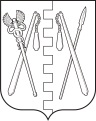 КУРГАНСКАЯ ОБЛАСТЬПОЛОВИНСКИЙ МУНИЦИПАЛЬНЫЙ ОКРУГ КУРГАНСКОЙ ОБЛАСТИДУМА ПОЛОВИНСКОГО МУНИЦИПАЛЬНОГО ОКРУГАКУРГАНСКОЙ ОБЛАСТИРЕШЕНИЕВо исполнение Постановления Правительства Курганской области от 15.10.2021 г. № 325 «Об оценке эффективности работы муниципальных управленческих команд Курганской области и утверждении Порядка предоставления грантов из областного бюджета местным бюджетам целях поощрения за достижение наилучших значений показателей эффективности деятельности органов местного самоуправления муниципальных образований Курганской области», в соответствии с постановлением Правительства Курганской области № 248 от 21.07.2022 г. «О распределении иных межбюджетных трансфертов из областного бюджета местным бюджетам в целях поощрения за достижение наилучших значений показателей эффективности деятельности органов местного самоуправления муниципальных образований Курганской области», за достижение Половинским районом Курганской области наилучших значений показателей эффективности деятельности органов местного самоуправления муниципальных образований Курганской области Дума Половинского муниципального округа Курганской областиРЕШИЛА:1. Выплатить денежное вознаграждение Главе Половинского муниципального округа Курганской области Меньщикову Вадиму Владимировичу в размере 200080 рублей 80 копеек без учета уральского коэффициента.2. Рекомендовать Главе Половинского муниципального округа выплатить денежное вознаграждение за достигнутые показатели эффективности деятельности органов местного самоуправления муниципальных образований Курганской области работникам Администрации Половинского муниципального округа Курганской области в соответствии с их личным вкладом.3. Обнародовать настоящее решение в местах, установленных Уставом Половинского муниципального округа Курганской области.4. Направить настоящее решение в Администрацию Половинского муниципального округа Курганской области.Председатель Думы Половинскогомуниципального округа Курганской области                                Р.О. РомановичГлава Половинского муниципальногоокруга Курганской области                                                              В.В. Меньщиковот 28.09.2022 г.28.09.2022 г.№ 121с. Половинноес. ПоловинноеО поощрении Главы Половинскогомуниципального округа Курганской областиза достижение наилучших значений показателейэффективности деятельности органов местногосамоуправления муниципальных образованийКурганской области в 2021 году